Web Quest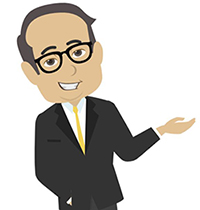 To become familiar with features on the State of Maine legislative web site, search online for answers to the following questions, and you'll see how much information about Maine 's legislature is easily available to you.”  What is the name of the Senate President?Visit the Maine Senate web site. How many State Senators does Maine have.Visit the Maine House of Representatives web site. How many women serve in the Maine House?What is the name of the Speaker of the House's hometown?Visit the Office of the Revisor of Statues web site. What are the four main functions of this office?Visit the Office of Policy and Legal Analysis (OPLA) web site. 
a. How many senators serve on each committee? 
b. How many representatives serve on each committee? 
c. What topic areas does the Education Committee consider? 
d. What topic areas does the Transportation Committee consider?Visit the Office of Legislative Information web site.
a. What is the name of the manager of this office? 
b. What is the Legislative Scholarship Fund? Visit the Law and Legislative Reference Library web site.
a. Click on" Research Aids". Click on "Compiling a Legislative History". 
b. Which link can you click on to read actual floor debate?Visit the Office and Fiscal and Program Review web site link Fiscal Information. 
a. Click on "General Fund". 
b. Under General Fund Pie Charts, click on "2004-2005".
c. Print out a copy of the two pie charts listed as "Budgeted Revenue & Appropriations". 
d. Use the Budgeted Revenue pie chart to describe the two major sources of revenue (or money) collected by the state. 
e. Use the Appropriations pie chart to describe the four major allocations (or money) spent by the state.Visit the Past Sessions Bill Text. 
a. Select the 129th Legislature link. 
b. Type in 1439 in the LD# box and then click on "search". 
c. What is the title of the LD 1439?
d. Review the bill text and committee amendment. 
e. What are some of the new changes for young drivers?